
  РОССИЯ ФЕДЕРАЦИЯЗЫ	                      РОССИЙСКАЯ ФЕДЕРАЦИЯ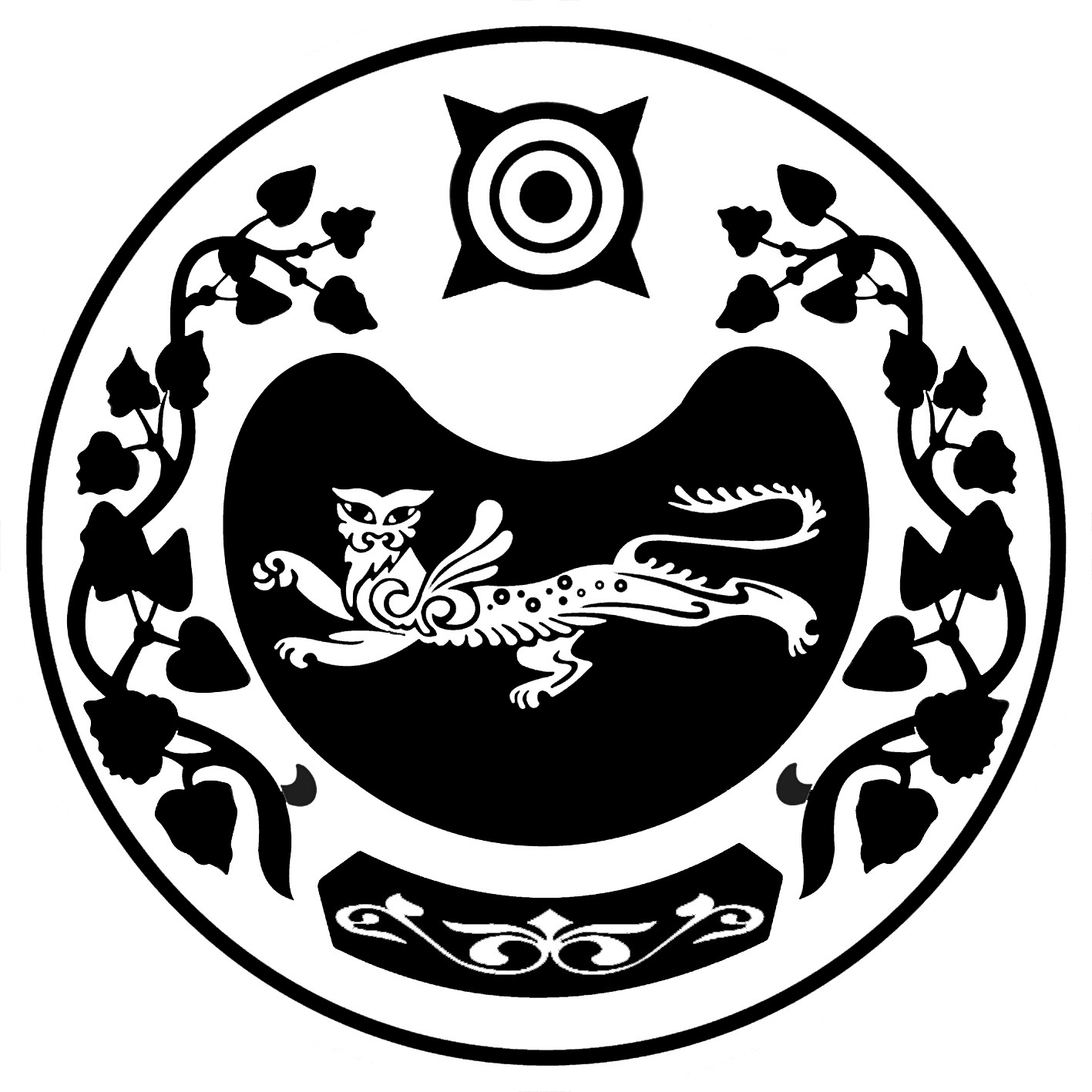 ХАКАС РЕСПУБЛИКАНЫН 	                      РЕСПУБЛИКА ХАКАСИЯ         АFБАН ПИЛТİРİ				      АДМИНИСТРАЦИЯ РАЙОНЫ МУНИЦИПАЛЬНАЙ	МУНИЦИПАЛЬНОГО ОБРАЗОВАНИЯ ПЎДİСТİН АДМИНИСТРАЦИЯЗЫ	        УСТЬ-АБАКАНСКИЙ РАЙОНПОСТАНОВЛЕНИЕ От 16.09.2010г.                                        	     № 1635- пп.г.т. Усть-АбаканОб утверждении порядков поступленияинформации для комиссииМО Усть-Абаканский район по урегулированию конфликтов интересовВо исполнение Указа Президента Российской Федерации от 01.07.2010 №821 «О комиссиях по соблюдению требований к служебному поведению федеральных государственных служащих и урегулированию конфликтов интересов», в соответствии с Федеральным законом от 25 декабря 2008 г. N 273-ФЗ "О противодействии коррупции", руководствуясь ст.66 Устава муниципального образования Усть-Абаканский район: П О С Т А Н О В Л Я Ю1.Утвердить Порядок поступления информации, содержащей основания для проведения заседания Комиссии  по соблюдению требований к служебному поведению муниципальных служащих и урегулированию конфликта интересов администрации муниципального образования Усть-Абаканский район, а также порядок привлечения независимых экспертов к участию в работе данной комиссии. (Приложение 1).2.Утвердить Порядок поступления обращений граждан, замещавших должности муниципальной службы в администрации муниципального образования Усть-Абаканский район, о даче согласия на замещение должности в коммерческой или некоммерческой организации, либо на выполнение работы на условиях гражданско-правового договора в коммерческой или некоммерческой организации, если отдельные функции по государственному управлению этой организацией входили в его должностные (служебные) обязанности производится в следующем порядке. (Приложение 2).3. Утвердить Порядок поступления заявления муниципального служащего  администрации муниципального образования Усть-Абаканский район о невозможности по объективным причинам представить сведения о доходах, об имуществе и обязательствах имущественного характера своих супруги (супруга) и несовершеннолетних детей производится в следующем порядке. (Приложение 3).4. Утвердить Порядок включения в состав комиссии независимых экспертов. (Приложение 3).5. Руководителям структурных управлений и отделов администрации руководствоваться утвержденными требованиями при осуществлении антикоррупционных мероприятий.  6. Контроль за исполнением данного постановления возложить на Якецова Н.Я.- управделами администрации муниципального образования Усть-Абаканский район.и.о. Главы муниципального образования Усть-Абаканский район							В.М.ТутатчиковПриложение 1УтвержденоПостановлением главымуниципального  образованияУсть-Абаканский районот 16.09.2010 N1635- пПорядок поступления информации, содержащей основания для проведения заседания Комиссии  по соблюдению требований к служебному поведению муниципальных служащих и урегулированию конфликта интересов администрации муниципального образования Усть-Абаканский район, а также порядок привлечения независимых экспертов к участию в работе данной комиссии.Настоящим Порядком работы Комиссии по соблюдению требований к служебному поведению муниципальных служащих и урегулированию конфликта интересов (далее – Порядок) определяется формирование и деятельность Комиссии  по соблюдению требований к служебному поведению муниципальных служащих и урегулированию конфликта интересов (далее – комиссия) в соответствии с Федеральным законом от 25.12.2008 № 273-ФЗ «О противодействии коррупции» (с последующими изменениями).Вся информация, содержащая основания для проведения заседания комиссии в первую очередь поступает Главе муниципального образования Усть-Абаканский район (далее – Глава района), который дает указания о проведении служебной проверки Председателю комиссии.Результаты проверки председатель комиссии докладывает Главе района, который, при наличии признаков нарушения требований к служебному поведению, принимает решение о направлении материалов на заседание комиссии.В случае принятия решения о направлении материалов проверки на рассмотрение комиссией Глава района передает их председателю комиссии, который в установленные законом сроки принимает решение о дате и времени проведения заседания.Назначив дату и время заседания комиссии, председатель комиссии дает секретарю комиссии следующие указания: включить в постоянно действующий состав комиссии независимых экспертов, а также членов комиссии с правом совещательного голоса; определить место и время  заседания комиссии.После согласования с председателем комиссии окончательного состава комиссии, секретарь комиссии готовит распоряжение о проведении заседания комиссии.После принятия распоряжения секретарь комиссии направляет информацию о дате, времени и месте проведения заседания комиссии заявителю, а также знакомит с материалами заседания всех членов комиссии.В день проведения заседания секретарь комиссии обеспечивает явку членов комиссии, обеспечивает место проведения заседания, кроме того обеспечивает членов комиссии всеми необходимыми материалами.По окончании заседания секретарь комиссии в трехдневный срок организует ознакомление с решением комиссии муниципального служащего администрации муниципального образования Усть-Абаканский район, в отношении которого комиссией рассматривался вопрос о соблюдении требований к служебному поведению и (или) требований об урегулировании конфликта интересов, а также информирует лицо (либо организацию) направившее сведения содержащие основания для проведения заседания комиссии.Управделами администрацииМуниципального образования Усть-Абаканский район                                         Н.Я. ЯкецовПриложение 2УтвержденоПостановлением главымуниципального  образованияУсть-Абаканский районот 16.09.2010 N 1635-пПорядокпоступления обращений граждан, замещавших должности муниципальной службы в администрации муниципального образования Усть-Абаканский район, о даче согласия на замещение должности в коммерческой или некоммерческой организации, либо на выполнение работы на условиях гражданско-правового договора в коммерческой или некоммерческой организации, если отдельные функции по государственному управлению этой организацией входили в его должностные (служебные) обязанности. Обращение граждан, замещавших должности муниципальной службы в администрации муниципального образования Усть-Абаканский район, о даче согласия на замещение должности в коммерческой или некоммерческой организации, либо на выполнение работы на условиях гражданско-правового договора в коммерческой или некоммерческой организации, если отдельные функции по государственному управлению этой организацией входили в его должностные (служебные) обязанности производится в следующем порядке:- гражданин подает заявление на имя Главы   муниципального образования Усть-Абаканский район (далее Глава района) с указанием: Ф.И.О., адреса фактического места проживания, контактного телефона, ранее замещаемой должности в администрации муниципального образования Усть-Абаканский район (периодов замещения должности). В заявлении, в обязательном порядке, должна излагаться суть вопроса, а также наименование организации на трудоустройство в которой претендует гражданин;- рассмотрев заявление, в случае принятия решения о направлении данного запроса на рассмотрение комиссии Глава района направляет его председателю комиссии, который поручает секретарю комиссии в 3-дневный срок подготовить материалы на заседание комиссии;- председатель комиссии принимает решение о дате и времени проведения заседания комиссии, после чего дает секретарю комиссии следующие указания: включить в постоянно действующий состав комиссии независимых экспертов, а также членов комиссии с правом совещательного голоса; определить место заседания комиссии;- после согласования с председателем комиссии окончательного состава комиссии, секретарь комиссии готовит распоряжение о проведении заседания комиссии;- после принятия распоряжения секретарь комиссии направляет информацию о дате, времени и месте проведения заседания комиссии заявителю, а также знакомит с материалами заседания всех членов комиссии;- в день проведения заседания секретарь комиссии обеспечивает контроль за явкой членов комиссии, обеспечивает место проведения заседания, кроме того обеспечивает членов комиссии всеми необходимыми материалами.По данному вопросу комиссией принимается одно из следующих решений: а) дать гражданину согласие на замещение должности в коммерческой или некоммерческой организации либо на выполнение работы на условиях гражданско-правового договора в коммерческой или некоммерческой организации, если отдельные функции по государственному управлению этой организацией входили в его должностные (служебные) обязанности;б) отказать гражданину в замещении должности в коммерческой или некоммерческой организации либо в выполнении работы на условиях гражданско-правового договора в коммерческой или некоммерческой организации, если отдельные функции по государственному управлению этой организацией входили в его должностные (служебные) обязанности, и мотивировать свой отказ.Решение комиссии выдается заявителю в день проведения заседания.Управделами администрацииМуниципального образования Усть-Абаканский район                                         Н.Я. ЯкецовПриложение 3УтвержденоПостановлением главымуниципального  образованияУсть-Абаканский районот 16.09.2010 N 1635-п- пПорядокпоступления заявления муниципального служащего  администрации муниципального образования Усть-Абаканский район о невозможности по объективным причинам представить сведения о доходах, об имуществе и обязательствах имущественного характера своих супруги (супруга) и несовершеннолетних детей.Поступление заявления муниципального служащего  администрации муниципального образования Усть-Абаканский район о невозможности по объективным причинам представить сведения о доходах, об имуществе и обязательствах имущественного характера своих супруги (супруга) и несовершеннолетних детей производится в следующем порядке:- муниципальный служащий администрации муниципального образования Усть-Абаканский район в случае отсутствия по объективным причинам возможности представить сведения о доходах, об имуществе и обязательствах имущественного характера на супругу (супруга) и несовершеннолетних детей подает на имя Главы муниципального образования Усть-Абаканский район (далее Глава района), заявление с указанием: Ф.И.О., замещаемой должности. В заявлении, в обязательном порядке, даются пояснения по поводу непредставления указанных сведений, а также прикладываются документы уточняющего характера;- рассмотрев заявление, Глава района в случае принятия решения о направлении данного запроса на рассмотрение комиссии, передает его председателю комиссии, который в установленные сроки принимает решение о дате и времени проведения заседания комиссии;- приняв решение о дате и времени проведения заседания комиссии, председатель комиссии дает секретарю комиссии следующие указания: включить в постоянно действующий состав комиссии независимых экспертов, а также членов комиссии с правом совещательного голоса; определить место заседания комиссии;- после согласования с председателем комиссии окончательного состава комиссии, секретарь комиссии готовит распоряжение о проведении заседания комиссии;- после принятия распоряжения секретарь комиссии направляет информацию о дате, времени и месте проведения заседания комиссии заявителю, а также знакомит с материалами заседания всех членов комиссии;- в день проведения заседания секретарь комиссии обеспечивает контроль за явкой членов комиссии, обеспечивает место проведения заседания, кроме того обеспечивает членов комиссии всеми необходимыми материалами.По данному вопросу комиссией принимается одно из следующих решений: а) признать, что причина непредставления муниципальным служащим сведений о доходах, об имуществе и обязательствах имущественного характера своих супруги (супруга) и несовершеннолетних детей является объективной и уважительной;б) признать, что причина непредставления  муниципальным служащим сведений о доходах, об имуществе и обязательствах имущественного характера своих супруги (супруга) и несовершеннолетних детей не является уважительной. В этом случае комиссия рекомендует государственному служащему принять меры по представлению указанных сведений;в) признать, что причина непредставления  муниципальным служащим сведений о доходах, об имуществе и обязательствах имущественного характера своих супруги (супруга) и несовершеннолетних детей необъективна и является способом уклонения от представления указанных сведений. В этом случае комиссия рекомендует непосредственному руководителю муниципального служащего  применить к последнему конкретную меру ответственности.По окончании заседания секретарь комиссии в трехдневный срок организует ознакомление с решением комиссии  муниципального служащего, в отношении которого комиссией рассматривался вопрос о невозможности по объективным причинам представить сведения о доходах, об имуществе и обязательствах имущественного характера своих супруги (супруга) и несовершеннолетних детей.Управделами администрацииМуниципального образования Усть-Абаканский район                                         Н.Я. ЯкецовПриложение 4УтвержденоПостановлением главымуниципального  образованияУсть-Абаканский районот 16.09.2010 N 1635- пПорядок включения в состав комиссии независимых экспертовПолучив указания от председателя комиссии о формировании состава комиссии, секретарь комиссии на основании имеющейся базы данных, производит выборку независимых экспертов, после чего с ними согласовывается возможность их участия в заседании комиссии.Независимыми экспертами в составе комиссии могут быть граждане Российской Федерации, работающие в научных организациях и образовательных учреждениях, других организациях. 	Предпочтение при включении в состав комиссии в качестве независимых экспертов представителей научных организаций и (или) образовательных учреждений, других организаций должно быть отдано лицам, трудовая (служебная) деятельность которых в течение трех и более лет была связана с муниципальной или гражданской службой.Деятельностью, связанной с муниципальной или гражданской службой, считается преподавательская, научная или иная деятельность, касающаяся вопросов муниципальной или гражданской службы, а также предшествующее замещение муниципальных или государственных должностей, или должностей гражданской службы в государственных органах, а также должностей муниципальной службы в органах местного самоупрамвения.Независимые эксперты включаются в состав комиссии на добровольной основе, оплата труда независимых экспертов осуществляется в соответствии с постановлением Правительства Республики Хакасия от 26.04.2007 №131 «О порядке оплаты труда независимых  экспертов,   включаемых  в  составы  аттестационных и конкурсных комиссий, а также комиссий по  соблюдению  требований к служебному   поведению государственных   гражданских  служащих и урегулированию конфликта интересов,  образуемых   государственными органами   Республики   Хакасия»Управделами администрацииМуниципального образования Усть-Абаканский район                                         Н.Я. Якецов